Professional Summary4 years of experience in Operation, Troubleshooting, , Installation,  ,on the job training activities and Emergency Response in Gas &Petrochemical/Refinery plants in India and Overseas.Currently working with M/S Weir Engineering Service FZCO in U.A.E.As a  Engineer. Demonstrated excellence in new machine commissioning/maintenance preparation/Decontamination, Resourceful at strategizing techniques for maximum utilization of manpower/machinery. Maintained safety measures in the industrial premises. An effective communicator with excellent interpersonal and relationship skills.Core Competence:Production / Process Planning:Overseeing production related tasks including planning, control and troubleshooting & inventory control managementSetting up production targets and achieve the same within time and cost parameters.Optimizing man & machine utilization to achieve pre set production targets.Developing new process concepts for production optimization, yield improvement and developing guidelines for the sequencing of manufacturing activities.Efficient management of shift operations.Preparing and maintaining various documents and reports for the smooth running.Quality and Quantity Analysis. Lab analysis. Purity ,Dew Point, cylinder Pressure, etc.Safety Aspects:Aware of necessary safety precautions and permit system, while handling hazardous chemicals.Fire fighting, hydrant system, fire monitors, various types of fire extinguishers, alarm system, sprinkler with deluge valve, gas detectors and PPE etc.Attended various safety-training programs in national level, participate group safety meeting, emergency drills, exercise and action safety.Effective communication and strong inter personal skills, create team sprit team working environment, and can adopt any kind of environment .                                    Career Features:Organization: Weir Engineering Services Fzco              Duration: May 2009 - Till date Designation: Planning EngineerOrganization: TIJD Joint Venture company - Phase 6 7 8               Duration: Feb 2009-May2009 Iran. Designation: Process Field Engineer/ OperatorThis plant is one of the major gas production plant Gas dehydration unit, NGL Extraction, NGL Distillation, LPG  Recovery and etc….Organization: Carbonic International Fzco         Duration: April 2007-Jan -2009(Jebel Ali free zone, UAE)                                                                                     Designation: Shift EngineerThis plant is 16 tons / day Dry ice Production Capacity and supply to all over the UAE.Working in various units like Revert Recovery System(RRU),Compressor, liquefier. etc   Organization: Inox Air Products Ltd.                                       Duration: July 2006-march 2007()Designation:  Trainee EngineerThis is one of the largest  industrial and specialty gases  manufactures and suppliers in . It is a well established organization with Air separation, compressors, absorbers, chiller, storage tanks scrubbers, purifier, and reactors etc.Organization: Chennai Petroleum Corporation ltd                          Duration: June 2005-may 2006)Designation:  Project TraineeThis is a largest Refinery in the public sector in India 10.5 MMTA Capacity, Production various distillates with FCCU, Fractionators, Heat exchangers, Distillation Columns, and Reactors etc..Operations Preview across assignments:Reactors:  Batch, Continuous, Catalytic, Non-catalytic, Exothermic, Endothermic, Fluid Bed, Titanium Lined.Reformer: Naphtha – Steam Reformer, Fixed Bed Plat former.( Involved in Reformer tube catalyst charging by canvas sac technique.)Furnaces: Liquid &gas fired, Natural, Forced and induced draft, Bottom Fired with Heat Recovery Systems  (Operation and trouble shooting)Distillation columns:  Batch, Continuous, Atmospheric,  Vacuum, Plate, Partial / Total side draws, Extractive, Heat Exchanger/Condensers:  Shell and Tube, Plate, Jacketed, Double pipe, Single and Multipass, Steam generators, With Falling & Raising films, Finfan coolers.Evaporator & Concentrators/Crystallizer:  Double Effect, Triple Effect, 4 stage, forward and Reverse Feed, Pressure and Partial Vacuum with forced Circulation.Pumps: Centrifugal, Positive Displacement, Reciprocating, Rotary, Metering, Pneumatic, Water Ring Vac. Pumps, Multistage, Magnetic, Diesel Engine Driven.Oil & Gas Field Eqpts: 3 phase/2 phase separators, (convensional,flash tank separator-condenser) Heaters, Chemical Inj Systems (Demulsifier, Antifoam, PPD, Descaler, Scale inhibitor, Corrosion Inhibitor), Smokeless Flares, Fuel Gas system.Different types of Centrifuges, Driers, Scrubbers and Sieves.  	Compressors/Blowers: Operation & trouble shooting of- Centrifugal, Reciprocating, Slidingvane,Screwtype,Suc.ControlledwithAntisurgeControlsystem,Propylene/Propylene-oxide/Hydrogen/Hydrocarbon gas Compressors, Multi stage air compressorSteam systems, Feed water, condensate rvy, Waste Heat recovery sys, Absorbers, Absorbers, Conveyor and malts. Handling systems, Cooling water and DM Water plants, Inst air/plant air with drier systems. Different types of driers, Filters, Bagging units, Closed/Open Drip Recovery Systems, Treatment plants, Refrigeration & vapour recovery system, , Liquid N2 storage Units, Air Separation Units, PSA Units.Hydrocarbon storage: Well versed in the operation of Floating roof (pontoon/pan type) storages.-sampling and metering. Pressurised storages: Bullets/spheres-LPG, Propylene, Propylene oxide, Ethylene oxide, Chlorine. Storage of Hydrocarbon with Nitrogen blanketing, Closed sampling system.Catalysts/Packing Materials: COMOX,(HDT),Pt-Re(platformer)-(UOP-tech),  Pt-Zrsulphate(Isomerisation)-(UOP-tech),V2 05 Silver, Copper, Nickel, Palladium, Activated alumina, Carbon, Molecular sieve, Chromium Oxide, Ferrous Oxide, Zinc oxide, Zeolite.    Technical		Qualification	 B.Tech			, Chennai.  Chemical Engineering 	First Class, 72% 2002 				Department of Technical Education D.C.Tech 		 	Government of  Chemical Technology 	First Class with Honours, 86%Paper	1. Presented a paper onPresentations 	“Controlling Of Distillation Column by Using Simulation” in a National level Symposium held at Annamalai University, in Tamilnadu.2. Participated in a National Seminar on “Total Quality Management” held at Arunai Engineering College, in Tamilnadu.                                        3.Partcipated in a  HACCP course in JAFZA at  Dubai.Software		 Ms Office, Ms Project. Personal InformationDate of Birth 	01.05.1982Languages 		Tamil, English, HindiPassport No  	G 0651840Marital Status  	Unmarried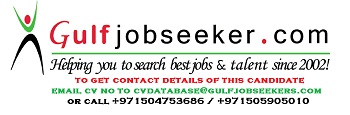 Gulfjobseeker.com CV No: 606906